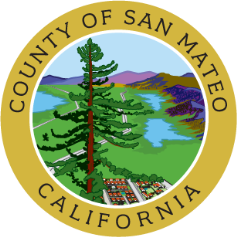 San Mateo County Veterans CommissionMonday July 17, 20236:30pm to 8pmLocation: 400 Harbor Blvd, San CarlosBuilding B, Belize RoomPublic records that relate to any item on the open session agenda for a regular Commission meeting are available for public inspection. Those records that are distributed less than 72 hours prior to the meeting are available for public inspection at the same time they are distributed to all members, or a majority of the members of the Commission. Those public records are available for public inspection at the Human Services Agency office located at 400 Harbor Blvd., Bldg. B, Belmont, CA 94002. The documents are also available to be sent electronically by e-mailing ekiryczun@smcgov.org or calling (650) 802-7930.  In compliance with the Americans with Disabilities Act (ADA), auxiliary aids and services for this meeting will be provided upon request when given three days’ notice. Please call (650) 802-5116 (voice) or e-mail TSweetser@smcgov.org.TIMEITEMPRESENTER6:30pmCall to Order Pledge of AllegianceRoll Call Welcome Chair Vaillancourt6:35pmAction to Approve May 2023 Meeting Minutes (roll call vote)Call to Set Agenda (roll call vote)Chair Vaillancourt6:40pmPublic Comments If a member of the public wants to address the Commission on a topic that is not on the agenda. Public comments on matters not listed shall be heard at the time the matter is called. Commentors will have 2 minutes to speakChair Vaillancourt6:45pm6:50pm6:55pm7:00pm7:10pm7:20pm7:30pm7:40pm5. Veteran Commission BusinessSwearing In of new Commission MembersRe-appointment of Commission MembersCVSO UpdateCommunity Provider Information Page UpdateDiscussion – Petition for additional SamTrans Bus StopLegislative UpdateVeteran of the Year Event Update Sub Committee UpdatesA request for members of the public to provide comments will be made after each Business Agenda ItemChair VaillancourtChair VaillancourtCVSOCVSOVice Chair JonesChair Vaillancourt / Mark McvayHank ScherfCommittee Leads7:55pm6. AnnouncementsChair Vaillancourt8:00pm7. Action to Adjourn Veterans Commission Meeting (roll call vote)Chair Vaillancourt